Рассмотрев решение Совета депутатов «О бюджете муниципального образования Кубанский сельсовет Переволоцкого района Оренбургской области на 2020 год и плановый период 2021 и 2022год » Совет депутатовРешил:1. Принять бюджет муниципального образования на 2020год и плановый период 2021 и 2022 годов                Статья 1.1.Утвердить основные характеристики бюджета муниципального образования Кубанский сельсовет на 2020г и плановый период 2021-2022 годов;1) прогнозируемый общий объем доходов 2020г– 7640200 руб 2021г-7307600 руб 2022г-7448200 руб2) общий объем расходов – 2020г– 7640200руб.,2021г- 7307600руб вт ч условно-утвержденные расходы 180400руб., 2022г-7448200руб в тч условно-утвержденные расходы 367700руб              3) прогнозируемый дефицит бюджета МО на 2020г– 0,0 тыс. рублей на 2021г-0,0 тыс рублей на 2022 г 0,0 тыс рублей4) верхний предел муниципального внутреннего долга МО Кубанский сельсовет на 1 января 2020 года –0,0 тыс. рублей, в том числе верхний предел долга по муниципальным гарантиям – 0,0 тыс. рублей. на 1 января 2021 года –0,0 тыс. рублей, в том числе верхний предел долга по муниципальным гарантиям – 0,0 тыс. рублей . на  1 января 2022 года –0,0 тыс. рублей, в том числе верхний предел долга по муниципальным гарантиямСтатья 2Учесть поступление доходов в бюджет поселения по кодам видов доходов, подвидов доходов на 2020год и плановый период 2021 и 2022 годов согласно приложению 1 к настоящему Решению.Статья 3Утвердить распределение бюджетных ассигнований бюджета поселения по разделам и подразделам классификации расходов бюджета поселения на 2020 и плановый период 2021 и 2022годов год согласно приложению 2 к настоящему Решению.Статья 4Утвердить ведомственную структуру расходов бюджета поселения на 2020г плановый период 2021 и 2022 годов согласно приложению 3 к настоящему Решению.Статья 5Утвердить распределение бюджетных ассигнований бюджета муниципального сельского поселения по разделам, подразделам, целевым статьям (муниципальным программам МО Кубанский сельсовет Переволоцкого района Оренбургской области и непрограммным направлениям деятельности), группам и подгруппам видов расходов классификации расходов на 2020год и плановый период 2021 и 2022 годов согласно приложению 4 к настоящему Решению.Статья 6Утвердить распределение бюджетных ассигнований бюджета муниципального сельского поселения по целевым статьям (муниципальным программам МО Кубанский сельсовет Переволоцкого района Оренбургской области и непрограммным направлениям деятельности), разделам, подразделам, группам и подгруппам видов расходов классификации расходов на 2020 и плановый период 2021 и 2022 годов согласно приложению 5 к настоящему Решению.Статья 7.Утвердить источники внутреннего финансирования дефицита бюджета МО Кубанский сельсовет на 2020 и плановый период 2021 и 2022годов согласно приложению 6.Статья 8.Утвердить общий объем бюджетных ассигнований на исполнение публичных нормативных обязательств на 2020год и на плановый период 2021 и 2022 годов в сумме 3500 рублей.Статья 9.Утвердить иные межбюджетные трансферты из бюджета муниципального сельского поселений, перечисляемые в районный бюджет в 2020- и плановый период 2021-  и 2022годов  размере 5220900 рублей. Статья 10.Установить, что бюджетные ассигнования дорожного фонда в сумме 365000 рублей 2020г 375000рублей 2021г и 391000рублей 2022г направляются на мероприятия в соответствии с Положением «О муниципальном дорожном фонде МО Кубанский сельсовет Переволоцкого района Оренбургской области» утвержденного Решением Совета депутатов на строительство, реконструкцию, капремонт, ремонт и содержание автомобильных дорог общего пользования местного значения , и на осуществление расходов, связанных с оформлением дорог и их освещением(за исключением автомобильных дорог федерального значения).Статья 11Установить, что доходы, дополнительно полученные при исполнении местного бюджета, направляются на финансирование расходов, предусмотренных нормативными актами, не обеспеченными или обеспеченными не в полной мере источниками финансирования в 2020 г. и плановый период 2021 и 2022 годов.Статья 12.Установить следующие дополнительные основания для внесения изменений в сводную бюджетную роспись без внесения изменений в настоящее Решение:перераспределение бюджетных ассигнований, предусмотренных главному распорядителю средств бюджета поселений, между видами расходов и (или) направлениями расходов целевой статьи расходов в пределах общего объема бюджетных ассигнований по основному мероприятию целевой статьи расходов соответствующего раздела, подраздела классификации расходов бюджетов;перераспределение бюджетных ассигнований, предусмотренных главному распорядителю средств бюджета района, между основными мероприятиями и (или) направлениями расходов целевой статьи расходов, связанных с изменениями в бюджетную классификацию, а также между видами расходов в пределах общего объема бюджетных ассигнований по целевой статье расходов классификации расходов бюджетов с последующим внесением изменений в настоящее Решение;перераспределение бюджетных ассигнований, предусмотренных главному распорядителю средств бюджета поселений, между видами расходов и (или) целевыми статьями расходов в пределах общего объема бюджетных ассигнований соответствующего раздела, подраздела классификации расходов бюджетов в целях обеспечения условий софинансирования получения средств из других бюджетов бюджетной системы Российской Федерации с последующим внесением изменений в настоящее РешениеСтатья 131. Утвердить программу муниципальных внутренних заимствований муниципального образования Кубанский сельсовет Переволоцкого района Оренбургской области на 2020 год и плановый период 2021 и 2022 годов согласно приложению 7 к настоящему Решению.2. Установить объем расходов на обслуживание муниципального внутреннего долга МО Кубанский сельсовет Переволоцкого района Оренбургской области на 2020 год и плановый период 2021 и 2022 год в сумме 0,0 тыс. рублей.3. Установить предельный объем муниципального долга МО Кубанский сельсовет Переволоцкого района Оренбургской области на 2020 год и плановый период 2021 и 2022 годов в сумме 0,0 тыс. рублей.Статья 141. Утвердить программу муниципальных гарантий МО Кубанский сельсовет Переволоцкого района Оренбургской области в валюте Российской Федерации на 2020год и плановый период 2021-2022 годов согласно приложению 8 к настоящему Решению.2. Установить, что предоставление муниципальных гарантий МО Кубанский сельсовет Переволоцкого района в валюте Российской Федерации осуществляется в соответствии с Решением Совета депутатов МО Кубанский сельсовет Переволоцкого района Оренбургской области «О порядке предоставления муниципальных гарантий МО Кубанский сельсовет Переволоцкого района».Статья 15Утвердить нормативы отчислений налогов и сборов в бюджет муниципального сельского поселения на 2020год и плановый период 2021 и 2022 год согласно приложению 9. Статья 16.1. Утвердить перечень главных администраторов доходов муниципального сельского поселения на 2020год и плановый период 2021 и 2022 год согласно приложению 10 к настоящему Решению.2. Утвердить перечень главных администраторов источников финансирования дефицита бюджета муниципального сельского поселения на 2020год и плановый период 2021 и 2022 год согласно приложению 11 к настоящему Решению.Настоящее Решение вступает в силу со дня его обнародования, и распространяет свое действие на правоотношения, возникающие с 1 января 2020 года.Глава МО Председатель Совета депутатов                                                           А.В. ШопинРазослано:  председателю Совета депутатов, прокурору, в дело .в места обнародованияПриложение 1 «О бюджете Администрации муниципального образования Кубанский сельсовет  Переволоцкого района Оренбургской области на 2020 год» и на плановый период 2021 и 2022 годов        От 30.12.2019             №   156                                                                                                                                                         ПОСТУПЛЕНИЕ ДОХОДОВ В БЮДЖЕТ МУНИЦИПАЛЬНОГО ОБРАЗОВАНИЯ                                                                              ПО КОДАМ ВИДОВ ДОХОДОВ, ПОДВИДОВ ДОХОДОВ НА 2020-2022                                                                                                                                              Приложение 2                                                                                                                                                  «О бюджете Администрации                                                                                                                                                         муниципального образования Кубанский                                                                                                                                                          сельсовет Переволоцкого района Оренбургской                                                                                                                                                    области на 2020год» и на плановый период                                                                                                                                                    2021 и 2022 годов    156     от 30.12.2019 РАСПРЕДЕЛЕНИЕ БЮДЖЕТНЫХ АССИГНОВАНИЙ БЮДЖЕТА АДМИНИСТРАЦИИ КУБАНСКОГО СЕЛЬСОВЕТА ПО РАЗДЕЛАМ И ПОДРАЗДЕЛАМ КЛАССИФИИКАЦИИ РАСХОДОВ БЮДЖЕТА ПОСЕЛЕНИЯ НА 2020-2022 ГОДПриложение 3 «О бюджете Администрации муниципального образования Кубанский сельсовет  Переволоцкого района Оренбургской области на 2020 год» и на плановый период 2021 и 2022 годов        От 30.12.2019г..№  156                                                                                      ВЕДОМСТВЕННАЯ СТРУКТУРА РАСХОДОВ БЮДЖЕТА АДМИНИСТРАЦИИ КУБАНСКОГО СЕЛЬСОВЕТА НА 2020-2022 ГОДЫ	  Приложение 4 «О бюджете Администрации муниципального образования Кубанский сельсовет  Переволоцкого района Оренбургской области на 2020 год» и на плановый период 2021 и 2022 годов        От  30.12.2019            .№156                                                                                          РАСПРЕДЕЛЕНИЕ АССИГНОВАНИЙ БЮДЖЕТА АДМИНИСТРАЦИИ КУБАНСКОГО СЕЛЬСОВЕТАПО РАЗДЕЛАМ И ПОДРАЗДЕЛАМ, ЦЕЛЕВЫМ СТАТЬЯМ (МУНИЦИПАЛЬНЫМ ПРОГРАММАМ КУБАНСКОГО СЕЛЬСОВЕТА И НЕПРОГРАММНЫМ НАПРАВЛЕНИЯМ ДЕЯТЕЛЬНОСТИ), ГРУППАМ И ПОДГРУППАМ ВИДОВ РАСХОДОВ КЛАССИФИКАЦИИ РАСХОДОВ НА 2020-2022  ГОДЫПриложение 5 «О бюджете Администрации муниципального образования Кубанский сельсовет  Переволоцкого района Оренбургской области на 2020 год» и на плановый период 2021 и 2022 годов        От 30.12.2019..№ 156                                                                                            РАСПРЕДЕЛЕНИЕ БЮДЖЕТНЫХ АССИГНОВАНИЙ БЮДЖЕТА КУБАНСКОГО СЕЛЬСОВЕТА ПО ЦЕЛЕВЫМ СТАТЬЯМ (МУНИЦИПАЛЬНЫМ ПРОГРАММАМ КУБАНСКОГО СЕЛЬСОВЕТА И НЕПРОГРАММНЫМ НАПРАВЛЕНИЯМ ДЕЯТЕЛЬНОСТИ), РАЗДЕЛАМ, ПОДРАЗДЕЛАМ, ГРУППАМ И ПОДГРУППАМ ВИДОВ РАСХОДОВ КЛАССИФИКАЦИИ РАСХОДОВ НА 2020-2022ГОДЫ                                                                                                                                                                                                                             (рублей)Приложение 6 «О бюджете Администрации муниципального образования Кубанский сельсовет  Переволоцкого района Оренбургской области на 2020 год» и на плановый период 2021 и 2022 годов        От 30.12.2019№  156                                                                                       ИСТОЧНИКИ ВНУТРЕННЕГО ФИНАНСИРОВАНИЯ ДЕФИЦИТА БЮДЖЕТА ПОСЕЛЕНИЯ НА 2020 ГОД И НА ПЛАНОВЫЙ ПЕРИОД 2021 И 2022 ГОДОВПриложение 7 «О бюджете Администрации муниципального образования Кубанский сельсовет  Переволоцкого района Оренбургской области на 2020 год» и на плановый период 2021 и 2022 годов        От   30.12.2019    .№  156                                                                                     ПРОГРАММА                                                                                            МУНИЦИПАЛЬНЫХ ВНУТРЕННИХ ЗАИМСТВОВАНИЙ МУНИЦИПАЛЬНОГО ОБРАЗОВАНИЯ  КУБАНСКИЙ СЕЛЬСОВЕТ ПЕРЕВОЛОЦКОГО РАЙОНА  ОРЕНБУРГСКОЙ ОБЛАСТИ НА 2020 ГОД И НА ПЛАНОВЫЙ ПЕРИОД 2021 И 2022 ГОДОВПриложение 8 «О бюджете Администрации муниципального образования Кубанский сельсовет  Переволоцкого района Оренбургской области на 2020 год» и на плановый период 2021 и 2022 годов        От 30.12.2019г.№156                                                                                           Программа муниципальных гарантий администрации муниципального образования Кубанский сельсовет в валюте Российской Федерации на 2020 год и на плановый период 2021 и 2022годовПеречень действующих муниципальных гарантий Кубанского сельсовета  на 2020 год и на плановый период 2021 и 2022 годов1.2. Перечень муниципальных гарантий Кубанского сельсовета, подлежащих предоставлению в 2020 году1.3. Общий объем бюджетных ассигнований, предусмотренных на исполнение гарантом муниципальных гарантий Кубанского сельсовета по возможным гарантийным случаям, за счет источников финансирования дефицита  бюджета района, приводящее к возникновению права регрессного требования гаранта к принципалу, либо обусловленное уступкой гаранту прав требования бенефициара к принципалу, составит в 2020 году – 0,0 тыс. рублей.Приложение 9к Решению Совета депутатовМО Кубанский сельсоветПереволоцкого района «О рассмотрении и утверждении проекта бюджетамуниципального образования Кубанский сельсовет на2020 год и плановый период  2021-2022 годов»№ 156 от «30» декабря 2019  года                                                                                                                  НОРМАТИВЫ ОТЧИСЛЕНИЙ НАЛОГОВ И СБОРОВ В   БЮДЖЕТ  МО Кубанский СЕЛЬСОВЕТ   НА 2020 ГОД  И ПЛАНОВЫЙ ПЕРИОД 2021-2022 ГОДОВ                                                                                                                                     (в процентах)Приложение 10к Решению Совета депутатов       МО Кубанский сельсовет                   Переволоцкого района «О рассмотрении и утверждении проекта бюджетамуниципального образования Кубанский сельсовет на2020 год и плановый период  2021-2022 годов »№ 156 от «30» декабря 2019 годаПЕРЕЧЕНЬГЛАВНЫХ АДМИНИСТРАТОРОВ  ДОХОДОВ МЕСТНОГО БЮДЖЕТА                                                                               Приложение 11 «О бюджете Администрации муниципального образования Кубанский сельсовет  Переволоцкого районаОренбургской области на 2020 год и на плановый период 2021 и 2022годов        От 30.12.2019.№156ПЕРЕЧЕНЬ ГЛАВНЫХ АДМИНИСТРАТОВ ИСТОЧНИКОВ ФИНАНСИРОВАНИЯ ДЕФИЦИТА БЮДЖЕТА ПОСЕЛЕНИЯ НА  2020 ГОД И НА ПЛАНОВЫЙ ПЕРИОД 2021 И 2022 ГОДОВ
проект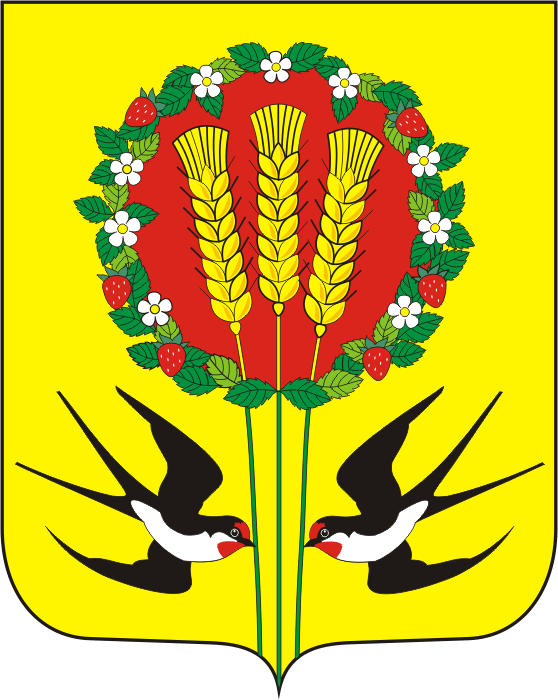 СОВЕТ ДЕПУТАТОВМУНИЦИПАЛЬНОГООБРАЗОВАНИЯ         КУБАНСКИЙ СЕЛЬСОВЕТПЕРЕВОЛОЦКОГО РАЙОНАОРЕНБУРГСКОЙ ОБЛАСТИТретий созывРЕШЕНИЕОт 30.12.2019.№ 156 О бюджете муниципального образования Кубанский сельсовет Переволоцкого района Оренбургской области  на 2020год и плановый период 2021 и 2022 годовКод бюджетнойклассификации Российской ФедерацииНаименование кода дохода бюджета2020 год2021 год2022 год1 00 00000 00 0000 000НАЛОГОВЫЕ И НЕНАЛОГОВЫЕ ДОХОДЫ4965000523200055360001 01 00000 00 0000 000НАЛОГИ НА ПРИБЫЛЬ, ДОХОДЫ4965000523200055360001 01 02000 01 0000 110Налог на доходы физических лиц2947000318000034300001 01 02010 01 0000 110Налог на доходы физических лиц с доходов, источником которых является налоговый агент, за исключением доходов, в отношении которых исчисление и уплата налога осуществляются в соответствии со статьями 227, 2271 и 228 Налогового кодекса Российской Федерации2926000315700034050001 01 02020 01 0000 110Налог на доходы физических лиц с доходов, полученных от осуществления деятельности физическими лицами, зарегистрированными в качестве индивидуальных предпринимателей, нотариусов, занимающихся частной практикой, адвокатов, учредивших адвокатские кабинеты, и других лиц, занимающихся частной практикой в соответствии со статьей 227 Налогового кодекса Российской Федерации6000600070001 01 02030 01 0000 110Налог на доходы физических лиц с доходов,  полученных физическими лицами в соответствии со статьей 228 Налогового кодекса Российской Федерации1500017000180001 03 00000 00 0000 000НАЛОГИ НА ТОВАРЫ (РАБОТЫ, УСЛУГИ), РЕАЛИЗУЕМЫЕ НА ТЕРРИТОРИИ РОССИЙСКОЙ ФЕДЕРАЦИИ3650003750003910001 03 02000 01 0000 110Акцизы по подакцизным товарам (продукции), производимым на территории Российской Федерации3650003750003910001 03 02230 01 0000 110Доходы от уплаты акцизов на дизельное топливо, подлежащие распределению между бюджетами субъектов Российской Федерации и местными бюджетами с учетом установленных дифференцированных нормативов отчислений в местные бюджеты1 03 02231 01 0000 110Доходы от уплаты акцизов на дизельное топливо, подлежащие распределению между бюджетами субъектов Российской Федерации и местными бюджетами с учетом установленных дифференцированных нормативов отчислений в местные бюджеты (по нормативам, установленным Федеральным законом о федеральном бюджете в целях формирования дорожных фондов субъектов Российской Федерации)Доходы от уплаты акцизов на дизельное топливо, подлежащие распределению между бюджетами субъектов Российской Федерации и местными бюджетами с учетом установленных дифференцированных нормативов отчислений в местные бюджеты (по нормативам, установленным Федеральным законом о федеральном бюджете в целях формирования дорожных фондов субъектов Российской Федерации)1670001730001800001 03 02241 01 0000 110Доходы от уплаты акцизов на моторные масла для дизельных и (или) карбюраторных (инжекторных) двигателей, подлежащие распределению между бюджетами субъектов Российской Федерации и местными бюджетами с учетом установленных дифференцированных нормативов отчислений в местные бюджеты (по нормативам, установленным Федеральным законом о федеральном бюджете в целях формирования дорожных фондов субъектов Российской Федерации)Доходы от уплаты акцизов на моторные масла для дизельных и (или) карбюраторных (инжекторных) двигателей, подлежащие распределению между бюджетами субъектов Российской Федерации и местными бюджетами с учетом установленных дифференцированных нормативов отчислений в местные бюджеты (по нормативам, установленным Федеральным законом о федеральном бюджете в целях формирования дорожных фондов субъектов Российской Федерации)1000100010001 03 02251 01 0000 110Доходы от уплаты акцизов на автомобильный бензин, подлежащие распределению между бюджетами субъектов Российской Федерации и местными бюджетами с учетом установленных дифференцированных нормативов отчислений в местные бюджеты (по нормативам, установленным Федеральным законом о федеральном бюджете в целях формирования дорожных фондов субъектов Российской Федерации)Доходы от уплаты акцизов на автомобильный бензин, подлежащие распределению между бюджетами субъектов Российской Федерации и местными бюджетами с учетом установленных дифференцированных нормативов отчислений в местные бюджеты (по нормативам, установленным Федеральным законом о федеральном бюджете в целях формирования дорожных фондов субъектов Российской Федерации)2190002250002330001 03 02261 01 0000 110Доходы от уплаты акцизов на прямогонный бензин, подлежащие распределению между бюджетами субъектов Российской Федерации и местными бюджетами с учетом установленных дифференцированных нормативов отчислений в местные бюджеты (по нормативам, установленным Федеральным законом о федеральном бюджете в целях формирования дорожных фондов субъектов Российской Федерации)Доходы от уплаты акцизов на прямогонный бензин, подлежащие распределению между бюджетами субъектов Российской Федерации и местными бюджетами с учетом установленных дифференцированных нормативов отчислений в местные бюджеты (по нормативам, установленным Федеральным законом о федеральном бюджете в целях формирования дорожных фондов субъектов Российской Федерации)-22000-24000-230001 05 00000 00 0000 000НАЛОГИ НА СОВОКУПНЫЙ ДОХОДНАЛОГИ НА СОВОКУПНЫЙ ДОХОД5350005590005970001 05 03000 01 0000 110Единый сельскохозяйственный налогЕдиный сельскохозяйственный налог5350005590005970001 05 03010 01 0000 110Единый сельскохозяйственный налогЕдиный сельскохозяйственный налог5350005590005970001 06 00000 00 0000 000НАЛОГИ НА ИМУЩЕСТВОНАЛОГИ НА ИМУЩЕСТВО1820001820001820001 06 01000 00 0000 110Налог на имущество физических лицНалог на имущество физических лиц1820001820001820001 06 01030 10 0000 110Налог на имущество физических лиц, взимаемый по ставкам, применяемым к объектам налогообложения, расположенным в границах сельских поселенийНалог на имущество физических лиц, взимаемый по ставкам, применяемым к объектам налогообложения, расположенным в границах сельских поселений1820001820001820001 06 06000 00 0000 110Земельный налогЗемельный налог6690006690006690001 06 06030 00 0000 110Земельный налог с организацийЗемельный налог с организаций4100041000410001 06 06033 10 0000 110Земельный налог с организаций, обладающих земельным участком, расположенным в границах сельских поселенийЗемельный налог с организаций, обладающих земельным участком, расположенным в границах сельских поселений4100041000410001 06 06040 00 0000 110Земельный налог с физических лицЗемельный налог с физических лиц6280006280006280001 06 06043 10 0000 110Земельный налог с физических лиц, обладающих земельным участком, расположенным в границах сельских поселенийЗемельный налог с физических лиц, обладающих земельным участком, расположенным в границах сельских поселений6280006280006280001 08 00000 00 0000 000ГОСУДАРСТВЕННАЯ ПОШЛИНАГОСУДАРСТВЕННАЯ ПОШЛИНА7000700070001 08 04000 01 0000 110Государственная пошлина за совершение нотариальных действий (за исключением действий, совершаемых консульскими учреждениями Российской Федерации)Государственная пошлина за совершение нотариальных действий (за исключением действий, совершаемых консульскими учреждениями Российской Федерации)7000700070001 08 04020 01 0000 110Государственная пошлина за совершение нотариальных действий должностными лицами органов местного самоуправления, уполномоченными в соответствии с законодательными актами Российской Федерации на совершение нотариальных действийГосударственная пошлина за совершение нотариальных действий должностными лицами органов местного самоуправления, уполномоченными в соответствии с законодательными актами Российской Федерации на совершение нотариальных действий7000700070001 11 00000 00 0000 000ДОХОДЫ ОТ ИСПОЛЬЗОВАНИЯ ИМУЩЕСТВА, НАХОДЯЩЕГОСЯ В ГОСУДАРСТВЕННОЙ  И МУНИЦИПАЛЬНОЙ СОБСТВЕННОСТИ ДОХОДЫ ОТ ИСПОЛЬЗОВАНИЯ ИМУЩЕСТВА, НАХОДЯЩЕГОСЯ В ГОСУДАРСТВЕННОЙ  И МУНИЦИПАЛЬНОЙ СОБСТВЕННОСТИ 2600002600002600001 11 05000 00 0000 120Доходы, получаемые в виде арендной либо иной платы за передачу в возмездное пользование государственного и муниципального имущества (за исключением имущества бюджетных и автономных учреждений, а также имущества государственных и муниципальных унитарных предприятий, в том числе казенных)Доходы, получаемые в виде арендной либо иной платы за передачу в возмездное пользование государственного и муниципального имущества (за исключением имущества бюджетных и автономных учреждений, а также имущества государственных и муниципальных унитарных предприятий, в том числе казенных)2600002600002600001 11 05020 00 0000 120Доходы, получаемые в виде арендной платы за земли после разграничения государственной собственности на землю, а также средства от продажи права на заключение договоров аренды указанных земельных участков (за исключением земельных участков бюджетных и автономных учреждений)Доходы, получаемые в виде арендной платы за земли после разграничения государственной собственности на землю, а также средства от продажи права на заключение договоров аренды указанных земельных участков (за исключением земельных участков бюджетных и автономных учреждений)2600002600002600001 11 05025 10 0000 120Доходы, получаемые в виде арендной платы, а также средства от продажи права на заключение договоров аренды за земли, находящиеся в собственности сельских  поселений (за исключением земельных участков муниципальных бюджетных и автономных учреждений)Доходы, получаемые в виде арендной платы, а также средства от продажи права на заключение договоров аренды за земли, находящиеся в собственности сельских  поселений (за исключением земельных участков муниципальных бюджетных и автономных учреждений)2600002600002600002 00 00000 00 0000 000БЕЗВОЗМЕЗДНЫЕ ПОСТУПЛЕНИЯБЕЗВОЗМЕЗДНЫЕ ПОСТУПЛЕНИЯ2675200207560019122002 02 00000 00 0000 000БЕЗВОЗМЕЗДНЫЕ ПОСТУПЛЕНИЯ ОТ ДРУГИХ БЮДЖЕТОВ БЮДЖЕТНОЙ СИСТЕМЫ РОССИЙСКОЙ ФЕДЕРАЦИИБЕЗВОЗМЕЗДНЫЕ ПОСТУПЛЕНИЯ ОТ ДРУГИХ БЮДЖЕТОВ БЮДЖЕТНОЙ СИСТЕМЫ РОССИЙСКОЙ ФЕДЕРАЦИИ    2675200    20756001912200202 10000 00 0000 150Дотации бюджетам бюджетной системы Российской ФедерацииДотации бюджетам бюджетной системы Российской Федерации     2583000    198300018170002 02 15000 00 0000 150Дотации бюджетам субъектов Российской Федерации и муниципальных образованийДотации бюджетам субъектов Российской Федерации и муниципальных образований     2583000    198300018170002 02 15001 00 0000 150Дотации на выравнивание бюджетной обеспеченностиДотации на выравнивание бюджетной обеспеченности     2583000   198300018170002 02 15001 10 0000 150Дотации бюджетам сельских поселений на выравнивание бюджетной обеспеченностиДотации бюджетам сельских поселений на выравнивание бюджетной обеспеченности      2583000   198300018170002 02 30000 00 0000 150Субвенции бюджетам бюджетной системы Российской Федерации       92200       92200     92600952002 02 03003 00 0000 150Субвенции бюджетам субъектов Российской Федерации и муниципальных образованийСубвенции бюджетам субъектов Российской Федерации и муниципальных образований       92200     92600952002 02 35118 00 0000 150Субвенции бюджетам на осуществление первичного воинского учета на территориях, где отсутствуют военные комиссариатыСубвенции бюджетам на осуществление первичного воинского учета на территориях, где отсутствуют военные комиссариаты       92200    92600952002 02 35118 10 0000 150Субвенции бюджетам сельских поселений на осуществление первичного воинского учета на территориях, где отсутствуют военные комиссариатыСубвенции бюджетам сельских поселений на осуществление первичного воинского учета на территориях, где отсутствуют военные комиссариаты       92200     9260095200Итого    764020073076007448200Наименование разделов и подразделовРЗПР2020 год2021 год2022 годОбщегосударственные вопросы01001 96310014767001411400Функционирование высшего должностного лица субъекта Российской Федерации и муниципального образования0102682000682000682 000Функционирование Правительства Российской Федерации, высших исполнительных органов государственной власти субъектов Российской Федерации, местных администраций01041243100756700       691400Содержание контрольно-счетного органа0106600060006000Другие общегосударственные вопросы0113320003200032000Национальная оборона0200922009260095200Мобилизационная и вневойсковая подготовка0203922009260095200Национальная экономика0400      387400      397400      413400Дорожное хозяйство 0409      365000      375000      391000Другие вопросы в области национальной экономики          04   12224002240022400Жилищно-коммунальное хозяйство         05  0037000Мероприятия в области коммунального хозяйства         05   023700000Культура и кинематография 0800515700051570005157000Культура0801      397900039790003979000Другие вопросы в области культуры, кинематографии0804117800011780001178000Социальная политика10003500                  35003500           Пенсионное обеспечение1001350035003500Условно-утвержденные расходы180400367700ИТОГО  РАСХОДОВ764020073076007448200НаименованиеВЕДРЗРЗПРЦСРВР2020 год2021год2022годОбщегосударственные вопросы60801010000 0 00 000000001 96310014767001411400Функционирование высшего должностного лица субъекта Российской Федерации и муниципального образования60801010200 0 00 00000000682000682000682000Муниципальная программа «Устойчивое развитие территории муниципального образования Кубанский сельсовет Переволоцкого района Оренбургской области на 2019-2024 годы»60801010231 0 00 00000000682000682000682000Основное мероприятие «Глава муниципального образования»60801010231 0 19 00000000682000682000682000Глава муниципального образования60801010231 0 19 10010000682000682000682000Расходы на выплаты персоналу государственных (муниципальных)  органов60801010231 0 19 10010120682000682000682000Функционирование правительства РФ, высших  исполнительных    органов государственной власти субъектов РФ, местных администраций60801010400 0 00 000000001243100756700      691400Муниципальная программа «Устойчивое развитие территории муниципального образования Кубанский сельсовет Переволоцкого района Оренбургской области на 2019-2024 годы»60801010431 0 00 000000001243100756700      691400Основное мероприятие «Центральный аппарат»60801010431 0 20 000000001243100756700      691400Центральный аппарат60801010431 0 20 100200001243100756700      691400Расходы на выплаты персоналу государственных (муниципальных)  органов60801010431 0 20 100201201011000524600     459300Иные закупки товаров, работ, услуг для обеспечения государственных (муниципальных) нужд60801010431 0 20 10020240230100230100230100Уплата прочих налогов, сборов и иных платежей60801010431 0 20 10020850200020002000Обеспечение деятельности финансовых налоговых и таможенных органов и органов финансового (финансово-бюджетного ) надзора60801010600 0 00 00000000600060006000Непрограммные  мероприятия60801010677 0 00 00000000600060006000Центральный аппарат60801010677 0 00 10020000            600060006000Иные межбюджетные трансферты60801010677 0 00 10020540600060006000Другие общегосударственные вопросы60801011300 0 00 00000000         320003200032000Непрограммные мероприятия60801011377 0 00 00000000         320003200032000Финансовое обеспечение предоставления муниципальных услуг и работ в сфере хозяйственного обслуживания органов местного самоуправления60801011377 0 00 70030000         320003200032000Иные межбюджетные трансферты60801011377 0 00 70030540         320003200032000Национальная оборона60802020000 0 00 00000000       922009260095200Мобилизационная и вневойсковая подготовка60802020300 0 00 00000000       922009260095200Муниципальная программа «Устойчивое развитие территории муниципального образования Кубанский сельсовет Переволоцкого района Оренбургской области 60802020331 0 00 00000000922009260095200Основное мероприятие «Осуществление первичного воинского учета»60802020331 0 25 00000000922009260095200Субвенции и на осуществление первичного воинского учета на территориях, где отсутствуют военные комиссариаты 60802020331 0 25 51180000922009260095200Расходы на выплаты персоналу государственных (муниципальных) органов60802020331 0 25 51180120895008990092500Иные закупки товаров, работ и услуг для обеспечения государственных (муниципальных) нужд 6080202,0331 0 25 51180240270027002700Национальная экономика60804040000 0 00 00000000387400397400413400Дорожное хозяйство60804040900 0 00 00000000365000375000391000Муниципальная программа «Устойчивое развитие территории муниципального образования Кубанский сельсовет Переволоцкого района Оренбургской области 60804040931 0 00 00000000365000375000391000Основное мероприятие «Содержание и ремонт,  капитальный ремонт автомобильных дорог общего пользования местного значения, уличное освещение»60804040931 0 04 00000000131000159000175000Содержание и ремонт,  капитальный ремонт автомобильных дорог общего пользования местного значения, уличное освещение60804040931 0 04 90770 000131000159000175000Иные закупки товаров, работ, услуг для обеспечения государственных (муниципальных) нужд60804040931 0 04 90770240131000159000175000Основное мероприятие «Уличное освещение»60804040931 0 08 00000000234000216000216000Уличное освещение60804040931 0 08 92010000234000216000216000Иные закупки товаров, работ и услугдля обеспечения государственных (муниципальных) нужд60804090931 0 08 92010240234000216000216000Другие вопросы в области национальной экономики60804041200 0 00 00000000	         22400	2240022400Муниципальная программа «Устойчивое развитие территории муниципального образования Кубанский сельсовет Переволоцкого района Оренбургской области на 2019 – 2024 годы»60804041231 0 00 00000000    224002240022400Основное мероприятие «Обеспечение проведения работ по улучшению землеустройства и землепользования, ведение государственного кадастра объектов недвижимости, включая земельный кадастр, градостроительный кадастр, технический учет, техническую инвентаризацию и мониторинг земель»60804041231 0 26 00000000224002240022400Финансовое обеспечение предоставления муниципальных услуг и работ в сфере хозяйственного обслуживания органов местного самоуправления (земельный контроль)60804041231 0 26 70030000224002240022400Иные межбюджетные трансферты60804041231 0 26 70030540224002240022400Жилищно-коммунальное хозяйство608000000000000000000037000Коммунальное хозяйство608050502000000000000037000Муниципальная программа «Устойчивое развитие территории муниципального образования Кубанский сельсовет Переволоцкого района Оренбургской области на 2019-2024 годы»60805050231 0 00 0000000037000Основное мероприятие «Мероприятия в области коммунального хозяйства»60805050231 0 07 0000000037000Мероприятия в области коммунального хозяйства60805050231 0 07 9082000037000Иные закупки товаров, работ, услуг для обеспечения государственных (муниципальных) нужд60805050231 0 07 9000024037000Культура, кинематография60808080000 0 00 00000000515700051570005157000Культура60808080100 0 00 00000000397900039790003979000Муниципальная программа «Устойчивое развитие территории муниципального образования Кубанский сельсовет Переволоцкого района Оренбургской области 60808080131 0 00 00000000397900039790003979000Основное мероприятие «Мероприятия в сфере культуры и кинематографии»60808080131 0 13 00000000000Мероприятия в сфере культуры и кинематографии60808080131 0 13 90240000000Иные закупки товаров, работ, услуг для обеспечения государственных (муниципальных) нужд60808080131 0 13 90240240000 Основное мероприятие «Финансовое обеспечение деятельности Домов культуры и других учреждений культуры (за исключением библиотек, музеев, театров, концертных и других организаций исполнительских искусств)»60808080131 0 14 000000003588000      35880003588000Финансовое обеспечение деятельности Домов культуры и других учреждений культуры (за исключением библиотек, музеев, театров, концертных и других организаций исполнительских искусств)60808080131 0 14 702400003588000      35880003588000Иные межбюджетные трансферты60808080131 0 14 702405403588000      35880003588000Основное мероприятие «Обеспечение деятельности по библиотечному обслуживанию посетителей библиотек»60808080131 0 15 00000000391000391000        391000Обеспечение деятельности по библиотечному обслуживанию посетителей библиотек	60808080131 0 15 70270000391000391000        391000Иные межбюджетные трансферты60808080131 0 15 70270540391000391000        391000Другие вопросы в области культуры, кинематографии60808080400 0 00 00000000     1178000       1178000      1178000 Муниципальная программа «Устойчивое развитие территории муниципального образования Кубанский сельсовет Переволоцкого района Оренбургской области 2019-2024г60808080431 0 00 00000000     1178000       1178000      1178000 Основное мероприятие «Финансовое обеспечение деятельности муниципального казенного учреждения, обеспечивающего предоставление услуг в сфере культуры (клубы)»60808080431 0 16 00000000     1178000       1178000      1178000 Финансовое обеспечение деятельности муниципального казенного учреждения, обеспечивающего предоставление услуг в сфере культуры (клубы)60808080431 0 16 71750000     1178000       1178000      1178000 Иные межбюджетные трансферты60808080431 0 16 71750540     1178000       1178000      1178000 Социальная политика60810100000 0 00 000000003500           35003500Пенсионное обеспечение60810100100 0 00 000000003500           35003500Непрограммные мероприятия60810100177 0 00 205800003500           35003500Пенсия за выслугу лет муниципальным служающим Переволоцкого района Оренбургской области60810100177 0 00 205800003500           35003500Иные межбюджетные трансферты60810100177 0 00 205805403500           35003500Условно-утвержденные расходы180400367700ИТОГО  РАСХОДОВ764020073076007448200НаименованиеРЗПРЦСРВР2020год 2021 год 2022год Общегосударственные вопросы010000 0 00 000000001 96310014767001411400Функционирование высшего должностного лица субъекта Российской Федерации и муниципального образования010200 0 00 00000000682000682000682000Муниципальная программа «Устойчивое развитие территории муниципального образования Кубанский сельсовет Переволоцкого района Оренбургской области 010231 0 00 00000000682000682000682000Основное мероприятие «Глава муниципального образования»010231 0 19 00000000682000682000682000Глава муниципального образования010231 0 19 10010000682000682000682000Расходы на выплаты персоналу государственных (муниципальных)  органов010231 0 19 10010120682000682000682000Функционирование правительства РФ, высших  исполнительных    органов государственной власти субъектов РФ, местных администраций010400 0 00 00000000     1243100  756700 691400Муниципальная программа «Устойчивое развитие территории муниципального образования Кубанский сельсовет Переволоцкого района Оренбургской области 010431 0 00 00000000     1243100  756700 691400Основное мероприятие «Центральный аппарат»010431 0 20 00000000     1243100  756700 691400Центральный аппарат010431 0 20 10020000     1243100  756700 691400Расходы на выплаты персоналу государственных (муниципальных)  органов010431 0 20 100201201011000698100     625400Иные закупки товаров, работ, услуг для обеспечения государственных (муниципальных) нужд010431 0 20 10020240230100230100     230100Уплата прочих налогов, сборов и иных платежей010431 0 20 10020850200020002000Обеспечение деятельности финансовых налоговых и таможенных органов и органов финансового (финансово-бюджетного ) надзора01060000000000000600060006000Непрограммные  мероприятия01067700000000000600060006000Центральный аппарат01067700010020000600060006000Иные межбюджетные трансферты010677000100205406000        60006000Другие общегосударственные вопросы01130000000000000320003200032000Непрограммные мероприятия011377 0 00 00000000320003200032000Финансовое обеспечение предоставления муниципальных услуг и работ в сфере хозяйственного обслуживания органов местного самоуправления011377 0 00 70030000320003200032000Иные межбюджетные трансферты011377 0 00 70030540320003200032000Национальная оборона02000000000000000922009260095200Мобилизационная и вневойсковая подготовка020300 0 00 00000000922009260095200Муниципальная программа «Устойчивое развитие территории муниципального образования Кубанский сельсовет Переволоцкого района Оренбургской области на 2019 – 2024годы»020331 0 00 00000000922009260095200Основное мероприятие «Осуществление первичного воинского учета»020331 0 25 00000000922009260095200Субвенции и на осуществление первичного воинского учета на территориях, где отсутствуют военные комиссариаты 020331 0 25 51180000922009260095200Расходы на выплаты персоналу государственных (муниципальных) органов020331 0 25 51180120895008990092500Иные закупки товаров, работ, услуг для обеспечения государственных (муниципальных) нужд020331 0 25 51180240270027002700Национальная экономика0400  00 0 00 00000000387400397400413400Дорожное хозяйство 0409   00 0 00 00000000365000375000391000Муниципальная программа «Устойчивое развитие территории муниципального образования Кубанский сельсовет Переволоцкого района Оренбургской области на 2019-2024 годы»0409 31 0 00 00000000  365000375000391000Основное мероприятие «Содержание и ремонт,  капитальный ремонт автомобильных дорог общего пользования местного значения, уличное освещение»0409 31 0 04 00000000131000159000175000Содержание и ремонт,  капитальный ремонт автомобильных дорог общего пользования местного значения, уличное освещение040931 0 04 90770000131000159000175000Иные закупки товаров, работ, услуг для обеспечения государственных (муниципальных) нужд040931 0 04 90770240131000159000175000Основное мероприятие «Уличное освещение»040931 0 08 00000000234000216000216000Уличное освещение       04    0931 0 08 92010 000234000216000216000Иные закупки товаров, работ и услугдля обеспечения государственных (муниципальных) нужд       04    0931 0 08 92010240234000216000216000Другие вопросы в области национальной экономики041200 0 00 0000000022400	2240022400Муниципальная программа «Устойчивое развитие территории муниципального образования Кубанский сельсовет Переволоцкого района Оренбургской области на 2019 – 2024 годы»041231 0 00 00000000      224002240022400Основное мероприятие «Обеспечение проведения работ по улучшению землеустройства и землепользования, ведение государственного кадастра объектов недвижимости, включая земельный кадастр, градостроительный кадастр, технический учет, техническую инвентаризацию и мониторинг земель»041231 0 26 00000000224002240022400Финансовое обеспечение предоставления муниципальных услуг и работ в сфере хозяйственного обслуживания органов местного самоуправления (земельный контроль)041231 0 26 70030000224002240022400Иные межбюджетные трансферты041231 0 26 70030540224002240022400Жилищно-коммунальное хозяйство05000000000000000      37000Коммунальное хозяйство0502000000000000037000Муниципальная программа «Устойчивое развитие территории муниципального образования Кубанский сельсовет Переволоцкого района Оренбургской области на 2019-2024 годы»050231 0 00 00000000      37000Основное мероприятие «Мероприятия в области коммунального хозяйства»050231 0 07 0000000037000Мероприятия в области коммунального хозяйства050231 0 07 9082000037000Иные закупки товаров, работ, услуг для обеспечения государственных (муниципальных) нужд050231 0 07 90000240      37000Культура, кинематография080000 0 00 00000000515700051570005157000Культура080100 0 00 00000000    397900039790003979000Муниципальная программа «Устойчивое развитие территории муниципального образования Кубанский сельсовет Переволоцкого района Оренбургской области на 2019-2024 годы»080131 0 00 00000000397900039790003979000 Основное мероприятие «Финансовое обеспечение деятельности Домов культуры и других учреждений культуры (за исключением библиотек, музеев, театров, концертных и других организаций исполнительских искусств)»080131 0 14 00000000358800035880003588000 Финансовое обеспечение деятельности Домов культуры и других учреждений культуры (за исключением библиотек, музеев, театров, концертных и других организаций исполнительских искусств)080131 0 14 70240000358800035880003588000 Иные межбюджетные трансферты080131 0 14 70240540358800035880003588000 Основное мероприятие «Обеспечение деятельности по библиотечному обслуживанию посетителей библиотек»080131 0 15 00000000391000391000391000Обеспечение деятельности по библиотечному обслуживанию посетителей библиотек080131 0 15 70270000391000391000391000Иные межбюджетные трансферты080131 0 15 70270540391000391000391000Другие вопросы в области культуры, кинематографии080400 0 00 00000000117800011780001178000Муниципальная программа «Устойчивое развитие территории муниципального образования Кубанский сельсовет Переволоцкого района Оренбургской области на 2019-2024 годы»080431 0 00 00000000117800011780001178000Основное мероприятие «Финансовое обеспечение деятельности муниципального казенного учреждения, обеспечивающего предоставление услуг в сфере культуры (клубы)»080431 0 16 00000000117800011780001178000Финансовое обеспечение деятельности муниципального казенного учреждения, обеспечивающего предоставление услуг в сфере культуры (клубы)080431 0 16 71750000117800011780001178000Иные межбюджетные трансферты080431 0 16 71750540117800011780001178000Социальная политика10000  0 00 00000000350035003500Пенсионное обеспечение100100 0 00 00000000350035003500Непрограммные мероприятия100177 0 00 00000000           350035003500Пенсия за выслугу лет муниципальным служающим Переволоцкого района Оренбургской области100177 0 00 20580000           350035003500Иные межбюджетные трансферты100177 0 00 20580540           350035003500Условно-утвержденные расходы180400367700ИТОГО РАСХОДОВ764020073076007448200НаименованиеЦСРРЗПРВР2020 год2021 год2022 годМуниципальная программа «Устойчивое развитие территории муниципального образования Кубанский сельсовет Переволоцкого района Оренбургской области 31 0 00 00000000000075987007266100          7406700Основное мероприятие «Содержание и ремонт,  капитальный ремонт автомобильных дорог общего пользования местного значения, уличное освещение»31 0 04 000000409000131000159000175000Содержание и ремонт,  капитальный ремонт автомобильных дорог общего пользования местного значения, уличное освещение31 0 04 907700409000131000159000175000Иные закупки товаров, работ, услуг для обеспечения государственных (муниципальных) нужд31 0 04 907700409240131000159000175000Основное мероприятие «Уличное освещение»31 0 08 000000409000234 000216000216000Уличное освещение31 0 08 920100409000234 000216000216000Иные закупки товаров, работ, услуг для обеспечения государственных (муниципальных) нужд31 0 08 920100409240234 000216000216000Основное мероприятие «Мероприятия в области коммунального хозяйства»31 0 07 0000005020003700000Мероприятия в области коммунального хозяйства31 0 07 9082005020003700000Иные закупки товаров, работ, услуг для обеспечения государственных (муниципальных) служб31 0 07 9082005022403700000Основное мероприятие «Финансовое обеспечение деятельности Домов культуры и других учреждений культуры (за исключением библиотек, музеев, театров, концертных и других организаций исполнительских искусств)»31 0 14 0000008010003588000      35880003588000Финансовое обеспечение деятельности Домов культуры и других учреждений культуры (за исключением библиотек, музеев, театров, концертных и других организаций исполнительских искусств)31 0 14 7024008010003588000      35880003588000Иные закупки товаров, работ, услуг для обеспечения государственных (муниципальных) нужд31 0 14 7024008010003588000      35880003588000Основное мероприятие «Обеспечение деятельности по библиотечному обслуживанию посетителей библиотек»31 0 15 000000801000391000391000391000Обеспечение деятельности по библиотечному обслуживанию посетителей библиотек31 0 15 702700801000391000391000391000Иные межбюджетные трансферты31 0 15 702700801540391000391000391000Основное мероприятие «Финансовое обеспечение деятельности муниципального казенного учреждения, обеспечивающего предоставление услуг в сфере культуры (клубы)»31 0 16 0000008040001178000             1178000	   1178000      Финансовое обеспечение деятельности муниципального казенного учреждения, обеспечивающего предоставление услуг в сфере культуры (клубы)31 0 16 7175008040001178000             1178000	   1178000      Иные межбюджетные трансферты31 0 16 7175008045401178000             1178000	   1178000      Основное мероприятие «Глава муниципального образования»31 0 19 000000102000682000               682000682000Глава муниципального образования31 0 19 100100102000682000682000682000Расходы на выплаты персоналов государственных (муниципальных)  органов31 0 19 100100102120682000682000682000Основное мероприятие «Центральный аппарат»31 0 20 000000104000              1243100756700691400Центральный аппарат31 0 20 1002001040001243100               756700691400Расходы на выплаты персоналов государственных (муниципальных)  органов31 0 20 1002001041201011000524600     459300Иные закупки товаров, работ, услуг для обеспечения государственных (муниципальных) нужд31 0 20 100200104240230100230100230100Уплата прочих налогов, сборов и иных платежей31 0 20 100200104850        200020002000Основное мероприятие «Осуществление первичного воинского учета на территориях, где отсутствуют военные комиссариаты»31 0 25 000000203000         92200                9260095200Осуществление первичного воинского учета на территориях, где отсутствуют военные комиссариаты 31 0 25 51180020300092200                9260095200Иные закупки товаров, работ и услуг для обеспечения государственных (муниципальных) нужд31 0 25 5118002031208950089900                 92500Иные закупки товаров, работ, услуг для обеспечения государственных (муниципальных) нужд31 0 25 51180020324027002700                 2700Основное мероприятие «Финансовое обеспечение предоставленных муниципальных услуг и работ в сфере хозяйственного обслуживания органов местного самоуправления(земельный контроль)»31 0 26 000000412000224002240022400Финансовое обеспечение предоставленных муниципальных услуг и работ в сфере хозяйственного обслуживания органов местного самоуправления(земельный контроль31 0 26 700300412000224002240022400Иные межбюджетные трансферты31 0 26 700300412540224002240022400Непрограммные мероприятия77 0 00 0000000000004150041500            41500Центральный аппарат7700010020010600060006000          6000Иные межбюджетные трансферты770001002001065406000                   6000              6000Пенсия за выслугу лет муниципальным  служащим  Переволоцкого района Оренбургской области77 0 00 205801001 000350035003500Иные межбюджетные трансферты77 0 00 205801001 54035003500                3500Финансовое обеспечение предоставления муниципальных услуг и работ в сфере хозяйственного обслуживания органов местного самоуправления77 0 00 700300113000             32000                 32000                32000Иные межбюджетные трансферты77 0 00 70030011354032000           32000             32000Условно утвержденные расходы180400367700ИТОГО РАСХОДОВ764020073076007448200№ кодаНаименование кода группы, подгруппы, статьи, подвида, аналитической группы вида источников финансирования дефицитов бюджетов2020год2021 ГОД2022 ГОД608 01 00 00 00 00 0000 000ИСТОЧНИКИ ВНУТРЕННЕГО ФИНАНСИРОВАНИЯ ДЕФИЦИТА БЮДЖЕТА608 01 05 00 00 00 0000 000Изменение остатков средств на счетах по учету средств бюджета000608 01 05 00 00 00 0000 500Увеличение остатков средств бюджета764020073076007448200608 01 05 02 00 00 0000 500Увеличение прочих остатков средств бюджета 764020073076007448200608 01 05 02 01 00 0000 510Увеличение прочих остатков денежных средств бюджета 764020073076007448200608 01 05 02 01 10 0000 510Увеличение прочих  денежных средств бюджета поселения764020073076007448200608 01 05 00 00 00 0000 600Уменьшение остатков средств бюджета764020073076007448200608 01 05 02 00 00 0000 600Уменьшение  прочих остатков средств бюджета 764020073076007448200608 01 05 02 01 00 0000 610Уменьшение прочих остатков денежных средств бюджета 764020073076007448200608 01 05 02 01 10 0000 610Уменьшение прочих  денежных средств бюджета поселения764020073076007448200Всего источников финансирования дефицитов 000Вид заимствований2020год2021год2022годКредиты кредитных организаций в валюте Российской Федерации0,00,00,0Получение кредитов от кредитных организаций в валюте Российской Федерации0,00,00,0Погашение кредитов от кредитных организаций в валюте Российской Федерации0,00,00,0Бюджетные кредиты от других бюджетов бюджетной системы Российской Федерации0,00,00,01. Получение бюджетных кредитов от других бюджетов бюджетной системы Российской Федерации в валюте Российской Федерации0,00,00,01.1. Бюджетные кредиты, предоставленные для частичного покрытия дефицитов бюджетов муниципальных районов, возврат которых осуществляется муниципальным районом0,00,00,01.2. Бюджетные кредиты, предоставленные для покрытия временных кассовых разрывов, возникающих при исполнении бюджетов муниципальных районов0,00,00,02. Погашение бюджетных кредитов от других бюджетов бюджетной системы Российской Федерации в валюте Российской Федерации0,00,00,02.1. Бюджетные кредиты, предоставленные для частичного покрытия дефицитов бюджетов муниципальных районов, возврат которых осуществляется муниципальным районом0,00,00,02.2. Бюджетные кредиты, предоставленные для покрытия временных кассовых разрывов, возникающих при исполнении бюджетов муниципальных районов 0,00,00,0№п/пЦель гарантированияНаименование принципалаСумма гарантирования (тыс. рублей)Проверка финансового сос-тояния  принципалаНаличие права регрессного требования (уступки прав требования)Сумма обязательств(тыс. рублей)Сумма обязательств(тыс. рублей)Иные условия предоставления и исполнения гарантий№п/пЦель гарантированияНаименование принципалаСумма гарантирования (тыс. рублей)Проверка финансового сос-тояния  принципалаНаличие права регрессного требования (уступки прав требования)на 01.01.2020на 01.01.2021Иные условия предоставления и исполнения гарантий1.ВСЕГОВСЕГОВСЕГО0,00,00,0№п/пЦель гарантированияНаименование принципалаСумма гарантирования (тыс. рублей)Проверка финансового сос-тояния  принципалаНаличие права регрессного требования (уступки прав требования)Сумма обязательств(тыс. рублей)Иные условия предоставления и исполнения гарантий№п/пЦель гарантированияНаименование принципалаСумма гарантирования (тыс. рублей)Проверка финансового сос-тояния  принципалаНаличие права регрессного требования (уступки прав требования)на 01.01.2020Иные условия предоставления и исполнения гарантий1.ВСЕГОВСЕГОВСЕГО0,00,0Код бюджетной классификации Российской ФедерацииНаименование кода поступлений в бюджетБюджеты сельских поселенийВ ЧАСТИ НАЛОГОВ НА ПРИБЫЛЬ, ДОХОДОВВ ЧАСТИ НАЛОГОВ НА ПРИБЫЛЬ, ДОХОДОВВ ЧАСТИ НАЛОГОВ НА ПРИБЫЛЬ, ДОХОДОВ000 1 01 02010 01 0000 110Налог на доходы с физических лиц с доходов, источником которых является налоговый агент, за исключением доходов, в отношении которых исчисление и уплата налога осуществляются в соответствии со статьями 227, 227.1 и 228 Налогового кодекса Российской Федерации15000 1 01 02020 01 0000 110Налог на доходы физических лиц с доходов, полученных от осуществления деятельности физическими лицами, зарегистрированными в качестве индивидуальных предпринимателей, нотариусов, занимающихся частной практикой, адвокатов, учредивших адвокатские кабинеты и других лиц, занимающихся частной практикой в соответствии со статьей 227 Налогового кодекса Российской Федерации15000 1 01 02030 01 0000 110Налог на доходы с физических лиц с доходов, полученных физическими лицами в соответствии со статьей 228 Налогового кодекса Российской Федерации15В ЧАСТИ НАЛОГОВ  НА СОВОКУПНЫЙ ДОХОДВ ЧАСТИ НАЛОГОВ  НА СОВОКУПНЫЙ ДОХОДВ ЧАСТИ НАЛОГОВ  НА СОВОКУПНЫЙ ДОХОД000 1 05 00000 00 0000 000НАЛОГИ НА СОВОКУПНЫЙ ДОХОД50000 1 05 03010 01 0000 110Единый сельскохозяйственный налог50В ЧАСТИ НАЛОГОВ  НА ИМУЩЕСТВОВ ЧАСТИ НАЛОГОВ  НА ИМУЩЕСТВОВ ЧАСТИ НАЛОГОВ  НА ИМУЩЕСТВО000 1 06 01030 10 0000 110Налог на имущество физических лиц, взимаемый по ставкам, применяемым к объектам налогообложения, расположенным в границах  сельских поселений. 100000 1 06 06033 10 0000 110Земельный налог с организаций, обладающих земельным участком, расположенным в границах сельских поселений. 100000 1 06 06043 10 0000 110Земельный налог с физических лиц, обладающих земельным участком, расположенным в границах сельских поселений.100В ЧАСТИ  ГОСУДАРСТВЕННОЙ ПОШЛИНЫВ ЧАСТИ  ГОСУДАРСТВЕННОЙ ПОШЛИНЫВ ЧАСТИ  ГОСУДАРСТВЕННОЙ ПОШЛИНЫ000 1 08 04020 01 0000 110Государственная пошлина за совершение нотариальных действий должностными лицами органов местного самоуправления, уполномоченными в соответствии с законодательными актами Российской Федерации на совершение нотариальных действий100В ЧАСТИ ДОХОДОВ  ОТ ИСПОЛЬЗОВАНИЯ ИМУЩЕСТВА, НАХОДЯЩЕГОСЯ В ГОСУДАРСТВЕННОЙ И МУНИЦИПАЛЬНОЙ СОБСТВЕННОСТИВ ЧАСТИ ДОХОДОВ  ОТ ИСПОЛЬЗОВАНИЯ ИМУЩЕСТВА, НАХОДЯЩЕГОСЯ В ГОСУДАРСТВЕННОЙ И МУНИЦИПАЛЬНОЙ СОБСТВЕННОСТИВ ЧАСТИ ДОХОДОВ  ОТ ИСПОЛЬЗОВАНИЯ ИМУЩЕСТВА, НАХОДЯЩЕГОСЯ В ГОСУДАРСТВЕННОЙ И МУНИЦИПАЛЬНОЙ СОБСТВЕННОСТИ000 1 11 05025 10 0000 120Доходы, получаемые в виде арендной платы,  а также средства от продажи права на заключение договоров аренды за земли, находящиеся в собственности сельских поселений (за исключением земельных участков  муниципальных бюджетных и автономных учреждений)100000 1 11 05035 10 0000 120Доходы от сдачи в аренду имущества, находящегося в оперативном управлении органов управления сельских  поселений и созданных ими учреждений (за исключением имущества муниципальных бюджетных и автономных учреждений)100В ЧАСТИ ПЛАТЕЖЕЙ ПРИ ПОЛЬЗОВАНИИ ПРИРОДНЫМИ РЕСУРСАМИВ ЧАСТИ ПЛАТЕЖЕЙ ПРИ ПОЛЬЗОВАНИИ ПРИРОДНЫМИ РЕСУРСАМИВ ЧАСТИ ПЛАТЕЖЕЙ ПРИ ПОЛЬЗОВАНИИ ПРИРОДНЫМИ РЕСУРСАМИ000 1 12 05050 10 0000 120Плата за пользование водными объектами, находящимися в собственности сельских поселений100В ЧАСТИ ДОХОДОВ ОТ ПРОДАЖИ МАТЕРИАЛЬНЫХ И НЕМАТЕРИАЛЬНЫХ АКТИВОВВ ЧАСТИ ДОХОДОВ ОТ ПРОДАЖИ МАТЕРИАЛЬНЫХ И НЕМАТЕРИАЛЬНЫХ АКТИВОВВ ЧАСТИ ДОХОДОВ ОТ ПРОДАЖИ МАТЕРИАЛЬНЫХ И НЕМАТЕРИАЛЬНЫХ АКТИВОВ000 1 14 04050 10 0000 420Доходы от продажи нематериальных активов, находящихся в собственности поселений100000 1 14 06013 10 0000 430Доходы от продажи земельных участков, государственная собственность на которые не разграничена и которые расположены в границах сельских  поселений50000 1 14 06026 10 0000 430Доходы от продажи земельных участков, находящихся в собственности поселений (за исключением земельных участков муниципальных автономных учреждений)100В ЧАСТИ АДМИНИСТРАТИВНЫХ ПЛАТЕЖЕЙ И СБОРОВВ ЧАСТИ АДМИНИСТРАТИВНЫХ ПЛАТЕЖЕЙ И СБОРОВВ ЧАСТИ АДМИНИСТРАТИВНЫХ ПЛАТЕЖЕЙ И СБОРОВ000 1 15 02050 10 0000 140Платежи, взимаемые органами местного самоуправления (организациями) сельских поселений за выполнение определенных функций	100В ЧАСТИ ШТРАФОВ, САНКЦИЙ, ВОЗМЕЩЕНИЯ УЩЕРБАВ ЧАСТИ ШТРАФОВ, САНКЦИЙ, ВОЗМЕЩЕНИЯ УЩЕРБАВ ЧАСТИ ШТРАФОВ, САНКЦИЙ, ВОЗМЕЩЕНИЯ УЩЕРБА000 1 16 02010 02 0000 140Административные штрафы, установленные законами субъектов Российской Федерации об административных правонарушениях, за нарушение законов и иных нормативных правовых актов субъектов Российской Федерации100000 1 16 07010 10 0000 140Штрафы, неустойки, пени, уплаченные в случае просрочки исполнения поставщиком (подрядчиком, исполнителем) обязательств, предусмотренных муниципальным контрактом, заключенным муниципальным органом, казенным учреждением сельского поселения100000 1 16 07040 10 0000 140Штрафы, неустойки, пени, уплаченные в соответствии с договором водопользования в случае неисполнения или ненадлежащего исполнения обязательств перед муниципальным органом (муниципальным казенным учреждением) сельского поселения100000 1 16 07090 10 0000 140Иные штрафы, неустойки, пени, уплаченные в соответствии с законом или договором в случае неисполнения или ненадлежащего исполнения обязательств перед муниципальным органом, (муниципальным казенным учреждением) сельского поселения100000 1 16 09040 10 0000 140Денежные средства, изымаемые в собственность сельского поселения в соответствии с решениями судов (за исключением обвинительных приговоров судов)100000 1 16 10031 10 0000 140Возмещение ущерба при возникновении страховых случаев, когда выгодоприобретателями выступают получатели средств бюджета сельского поселения100000 1 16 10032 10 0000 140Прочее возмещение ущерба, причиненного муниципальному имуществу сельского поселения (за исключением имущества, закрепленного за муниципальными бюджетными (автономными) учреждениями, унитарными предприятиями)100000 1 16 10061 10 0000 140Платежи в целях возмещения убытков, причиненных уклонением от заключения с муниципальным органом сельского поселения (муниципальным казенным учреждением) муниципального контракта, а также иные денежные средства, подлежащие зачислению в бюджет сельского поселения за нарушение законодательства Российской Федерации о контрактной системе в сфере закупок товаров, работ, услуг для обеспечения государственных и муниципальных нужд (за исключением муниципального контракта, финансируемого за счет средств муниципального дорожного фонда)100000 1 16 10062 10 0000 140Платежи в целях возмещения убытков, причиненных уклонением от заключения с муниципальным органом сельского поселения (муниципальным казенным учреждением) муниципального контракта, финансируемого за счет средств муниципального дорожного фонда, а также иные денежные средства, подлежащие зачислению в бюджет сельского поселения за нарушение законодательства Российской Федерации о контрактной системе в сфере закупок товаров, работ, услуг для обеспечения государственных и муниципальных нужд100000 1 16 10081 10 0000 140Платежи в целях возмещения ущерба при расторжении муниципального контракта, заключенного с муниципальным органом сельского поселения (муниципальным казенным учреждением), в связи с односторонним отказом исполнителя (подрядчика) от его исполнения (за исключением муниципального контракта, финансируемого за счет средств муниципального дорожного фонда)100000 1 16 10082 10 0000 140Платежи в целях возмещения ущерба при расторжении муниципального контракта, финансируемого за счет средств муниципального дорожного фонда сельского поселения, в связи с односторонним отказом исполнителя (подрядчика) от его исполнения100000 1 16 10100 10 0000 140Денежные взыскания, налагаемые в возмещение ущерба, причиненного в результате незаконного или нецелевого использования бюджетных средств (в части бюджетов сельских поселений)100В ЧАСТИ ПРОЧИХ НЕНАЛОГОВЫХ ДОХОДОВВ ЧАСТИ ПРОЧИХ НЕНАЛОГОВЫХ ДОХОДОВВ ЧАСТИ ПРОЧИХ НЕНАЛОГОВЫХ ДОХОДОВ000 1 17 01050 10 0000 180Невыясненные поступления, зачисляемые в  бюджеты сельских поселений100000 1 17 05050 10 0000 180Прочие неналоговые доходы бюджетов сельских поселений100В ЧАСТИ БЕЗВОЗМЕЗДНЫХ ПОСТУПЛЕНИЙ ОТ БЮДЖЕТОВ ДРУГИХ УРОВНЕЙ БЮДЖЕТНОЙ СИСТЕМЫ РОССИЙСКОЙ ФЕДЕРАЦИИВ ЧАСТИ БЕЗВОЗМЕЗДНЫХ ПОСТУПЛЕНИЙ ОТ БЮДЖЕТОВ ДРУГИХ УРОВНЕЙ БЮДЖЕТНОЙ СИСТЕМЫ РОССИЙСКОЙ ФЕДЕРАЦИИВ ЧАСТИ БЕЗВОЗМЕЗДНЫХ ПОСТУПЛЕНИЙ ОТ БЮДЖЕТОВ ДРУГИХ УРОВНЕЙ БЮДЖЕТНОЙ СИСТЕМЫ РОССИЙСКОЙ ФЕДЕРАЦИИ000 2 02 15001 10 0000 150Дотации бюджетам сельских поселений на выравнивание бюджетной обеспеченности100000 2 02 15002 10 0000 150Дотации бюджетам сельских поселений на поддержку мер по обеспечению сбалансированности бюджетов100000 2 02 19999 10 0000 150Прочие дотации бюджетам сельских поселений100000 2 02 20041 10 0000 150Субсидии бюджетам сельских поселений на строительство, модернизацию, ремонт и содержание  автомобильных дорог общего пользования, в том числе дорог в поселениях (за исключением автомобильных дорог федерального значения)100000 2 02 20077 10 0000 150Субсидии бюджетам сельских поселений на софинансирование капитальных вложений в объекты муниципальной собственности 100000 2 02 29999 10 0000 150Прочие субсидии бюджетам сельских поселений  100000 2 02 30024 10 0000 150Субвенции  бюджетам  сельских поселений на выполнение передаваемых полномочий субъектов Российской Федерации100000 2 02 35118 10 0000 150Субвенции бюджетам сельских поселений на осуществление первичного воинского учёта на территориях, где отсутствуют военные комиссариаты100000 2 02 39999 10 0000 150Прочие субвенции  бюджетам  сельских поселений 100000 2 02 40014 10 0000 150Межбюджетные трансферты, передаваемые бюджетам сельских поселений из бюджетов муниципальных районов на осуществление части полномочий по решению вопросов местного значения в соответствии с заключенными соглашениями100000 2 02 49999 10 0000 150Прочие межбюджетные трансферты, передаваемые бюджетам сельских поселений100В ЧАСТИ ПРОЧИХ БЕЗВОЗМЕЗДНЫХ ПОСТУПЛЕНИЙВ ЧАСТИ ПРОЧИХ БЕЗВОЗМЕЗДНЫХ ПОСТУПЛЕНИЙВ ЧАСТИ ПРОЧИХ БЕЗВОЗМЕЗДНЫХ ПОСТУПЛЕНИЙ000  2 03 05099 10 0000 150   Прочие безвозмездные поступления от государственных (муниципальных) организаций в бюджеты сельских поселений100000 2 07 05030 10 0000 150Прочие безвозмездные поступления в бюджеты сельских поселений 100Код бюджетной классификации Российской ФедерацииКод бюджетной классификации Российской ФедерацииНаименование администратора доходов местного бюджетаадминистратора доходовдоходов местного бюджета608608Администрация муниципального образования Кубанский сельсовет Переволоцкого района Оренбургской области608 1 08 04020 01 0000 110608 1 08 04020 01 0000 110Государственная пошлина за совершение нотариальных действий должностными лицами органов местного самоуправления, уполномоченными в соответствии с законодательными актами Российской Федерации на совершение нотариальных действий608 1 11 05025 10 0000 120608 1 11 05025 10 0000 120Доходы, получаемые в виде арендной платы, а также средства от продажи права на заключение договоров аренды за земли, находящиеся в собственности сельских поселений (за исключением земельных участков муниципальных бюджетных и автономных учреждений)608 1 11 05035 10 0000 120608 1 11 05035 10 0000 120Доходы от сдачи в аренду имущества, находящегося в оперативном управлении органов управления сельских поселений и созданных ими учреждений (за исключением имущества муниципальных бюджетных и автономных учреждений)608 1 11 08050 10 0000 120608 1 11 08050 10 0000 120Средства, получаемые от передачи имущества, находящегося в собственности сельских поселений (за исключением имущества муниципальных бюджетных и автономных учреждений, а также имущества муниципальных унитарных предприятий, в том числе казенных), в залог, в доверительное управление608 1 17 01050 10 0000 180608 1 17 01050 10 0000 180Невыясненные поступления, зачисляемые в бюджеты сельских поселений608 1 17 05050 10 0000 180608 1 17 05050 10 0000 180Прочие неналоговые доходы бюджетов сельских поселений608 2 02 15001 10 0000 150608 2 02 15001 10 0000 150Дотации бюджетам сельских поселений на выравнивание бюджетной обеспеченности608 2 02 15002 10 0000 150608 2 02 15002 10 0000 150Дотации бюджетам сельских поселений на поддержку мер по обеспечению сбалансированности бюджетов608 2 02 19999 10 0000 150608 2 02 19999 10 0000 150Прочие дотации бюджетам сельских поселений608 2 02 20041 10 0000 150608 2 02 20041 10 0000 150Субсидии бюджетам сельских поселений на строительство, модернизацию, ремонт и содержание автомобильных дорог общего пользования, в том числе дорог в поселениях (за исключением автомобильных дорог федерального значения)608 2 02 20077 10 0000 150608 2 02 20077 10 0000 150Субсидии бюджетам сельских поселений на софинансирование капитальных вложений в объекты муниципальной собственности608 2 02 29999 10 0000 150608 2 02 29999 10 0000 150Прочие субсидии бюджетам сельских поселений608 2 02 30024 10 0000 150608 2 02 30024 10 0000 150Субвенции бюджетам сельских поселений на выполнение передаваемых полномочий субъектов Российской Федерации608 2 02 35118 10 0000 150608 2 02 35118 10 0000 150Субвенции бюджетам сельских поселений на осуществление первичного воинского учета на территориях, где отсутствуют военные комиссариаты608 2 02 39999 10 0000 150608 2 02 39999 10 0000 150Прочие субвенции бюджетам сельских поселений608 2 02 40014 10 0000 150608 2 02 40014 10 0000 150Межбюджетные трансферты, передаваемые бюджетам сельских поселений из бюджетов муниципальных районов на осуществление части полномочий по решению вопросов местного значения в соответствии с заключенными соглашениями608 2 02 49999 10 0000 150608 2 02 49999 10 0000 150Прочие межбюджетные трансферты, передаваемые бюджетам сельских поселений608 2 03 05099 10 0000 150608 2 03 05099 10 0000 150Прочие безвозмездные поступления от государственных (муниципальных) организаций в бюджеты сельских поселений608 2 07 05030 10 0000 150608 2 07 05030 10 0000 150Прочие безвозмездные поступления в бюджеты сельских поселенийКодглавыКод группы, подгруппы, статьи и вида источниковНаименование 608Администрация муниципального образования Кубанский сельсовет Переволоцкого района Оренбургской области60801 02 00 00 10 0000 710Получение кредитов от кредитных организаций бюджетами поселений в валюте Российской Федерации60801 02 00 00 10 0000 810Погашение бюджетами поселений кредитов от кредитных организаций в валюте Российской Федерации60801 03 00 00 10 0000 710Получение кредитов от других бюджетов бюджетной системы Российской Федерации бюджетами поселений в валюте Российской Федерации60801 03 00 00 10 0000 810Погашение бюджетами поселений кредитов от других бюджетов бюджетной системы Российской Федерации в валюте Российской Федерации60801 05 01 01 10 0000 510Увеличение остатков денежных средств финансовых резервов бюджетов поселений60801 05 02 01 10 0000 510Увеличение прочих остатков денежных средств бюджетов поселений60801 05 01 01 10 0000 610Уменьшение остатков денежных средств финансовых резервов бюджетов поселений60801 05 02 01 10 0000 610Уменьшение прочих остатков денежных средств бюджетов поселений